HAUR HEZKUNTZA – EDUCACIÓN INFANTIL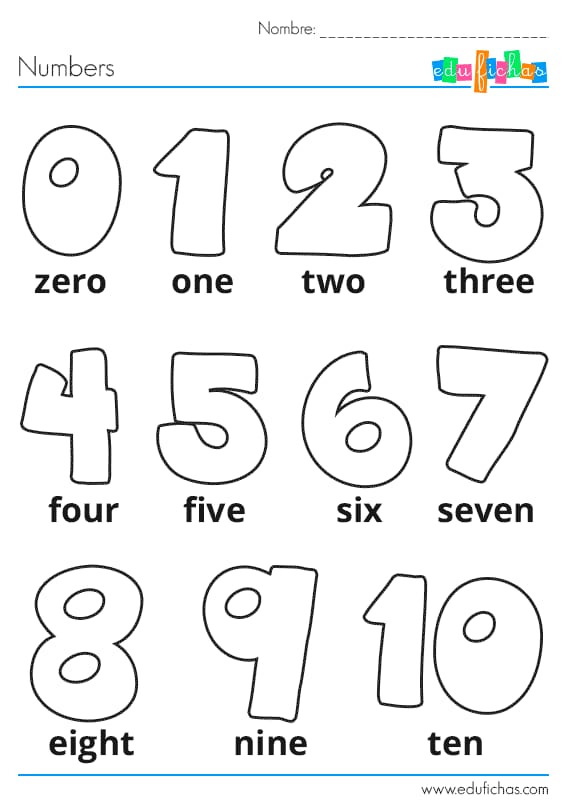 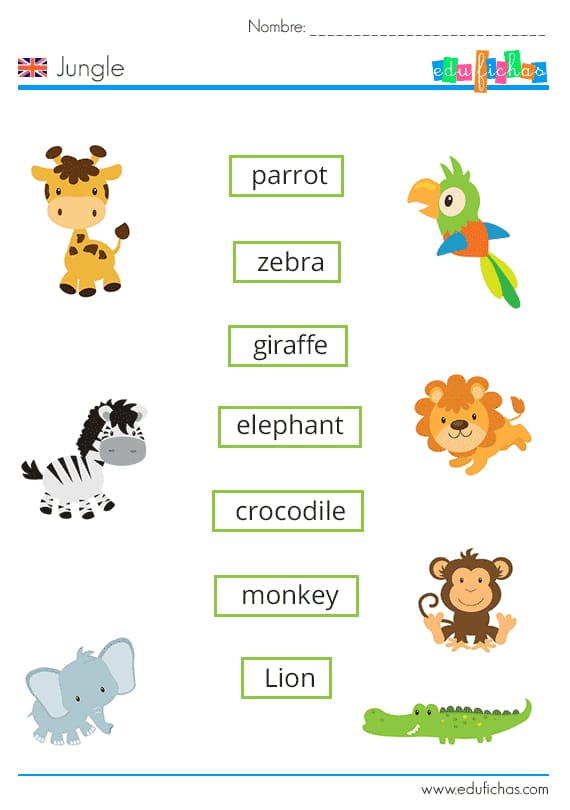 LEHEN HEZKUNTZA 1-2 / EDUCACIÓN PRIMARIA 1-2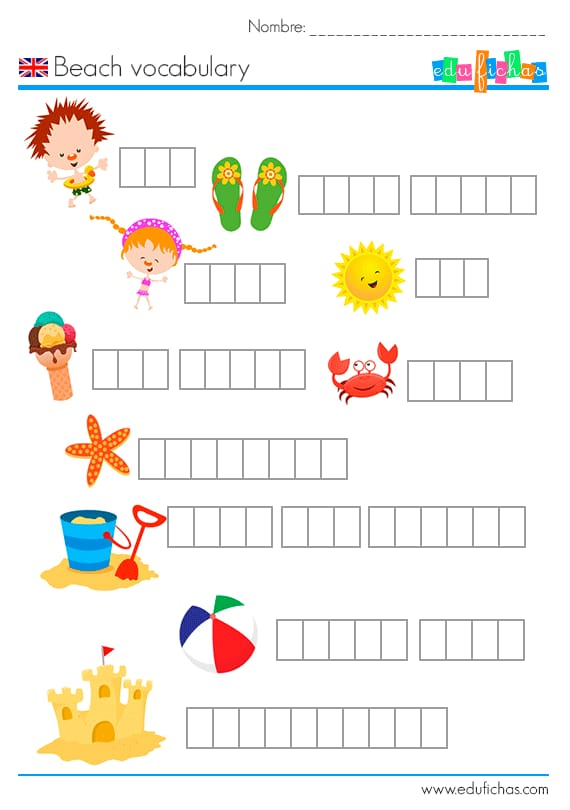 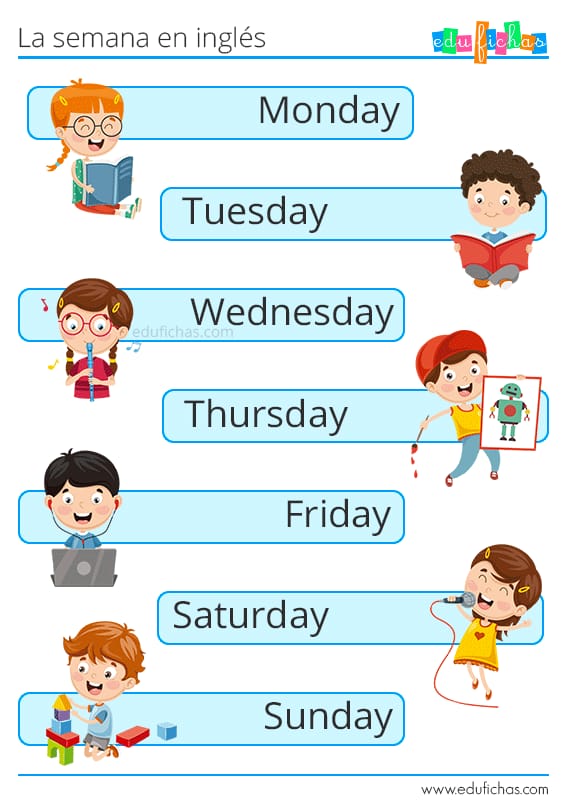 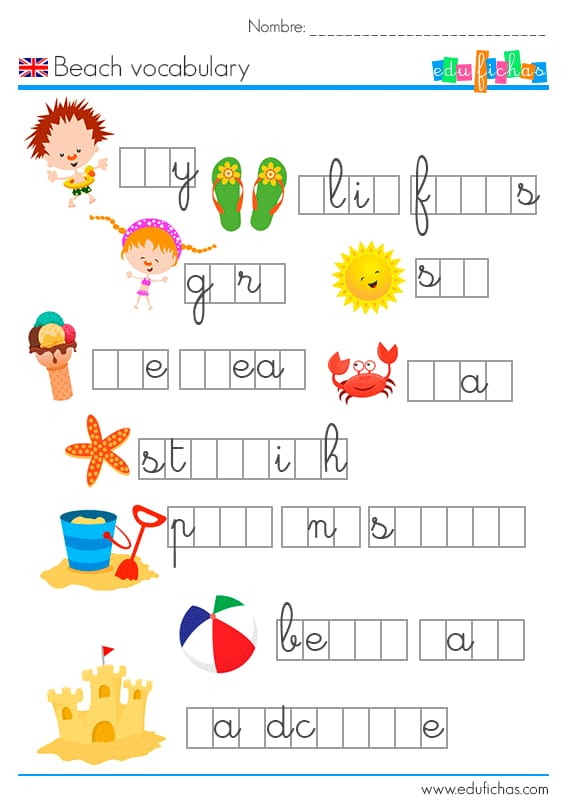 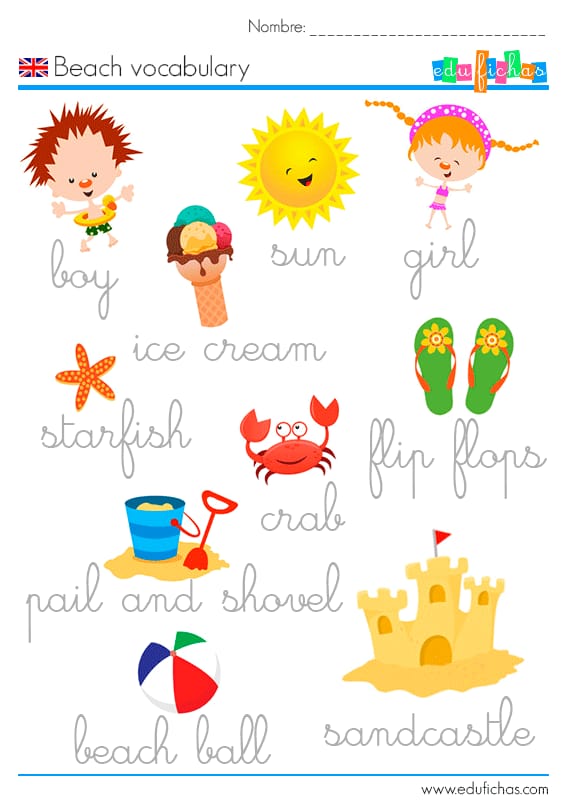 LEHEN HEZKUNTZA 3-4 / EDUCACIÓN PRIMARIA 3-4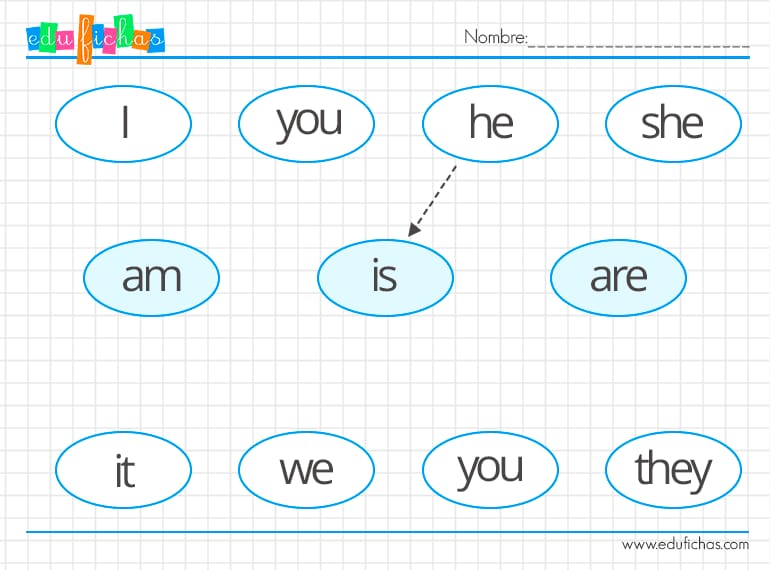 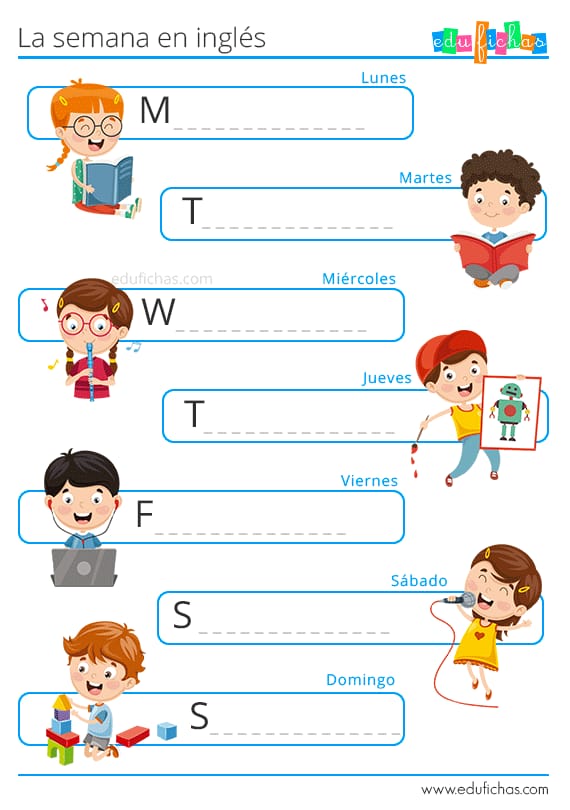 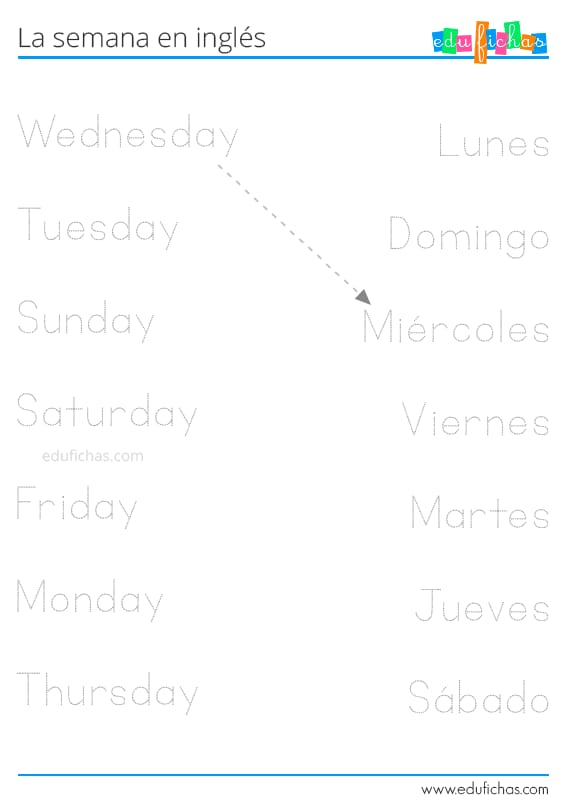 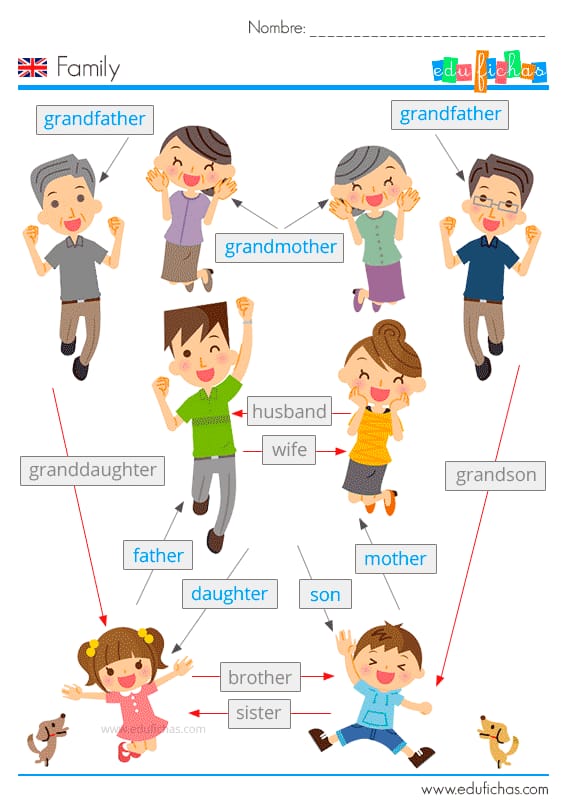 